ПОСТАНОВЛЕНИЕАдминистрации сельского поселенияБогородицкий сельсоветДобринского муниципального района Липецкой областиРоссийской Федерации25.04.2019г.			ж.д. ст. Плавица					№ 38Об утверждении Порядка составления проекта бюджета сельского поселения Богородицкий сельсовет Добринского муниципального района на 2020 год и на плановый период 2021 и 2022 годовВ соответствии с решением Совета депутатов сельского поселения Богородицкий сельсовет от 20.12.2010г.  № 50-рс (с изменениями) "О бюджетном процессе сельского поселения Богородицкий сельсовет" администрация сельского поселения Богородицкий сельсоветПОСТАНОВЛЯЕТ:1. Утвердить Порядок составления проекта бюджета сельского поселения Богородицкий сельсовет Добринского муниципального района на 2020 год и на плановый период 2021 и 2022 годов согласно приложению 1.2. Главному специалисту-эксперту в срок до 1 июля обеспечить представление информации от главных администраторов доходов бюджетов, для формирования проекта местного бюджета на 2020 год и на плановый период 2021 и 2022 годов согласно приложению 2.3. Возложить персональную ответственность за своевременное представление материалов к проекту местного бюджета на 2020 год и на плановый период 2021 и 2022 годов на главу администрации сельского поселения Богородицкий сельсовет Овчинникова А.И.Глава администрациисельского поселенияБогородицкий сельсовет                                                          А.И. ОвчинниковПриложение 1к постановлениюадминистрации сельского поселенияБогородицкий сельсовет "Об утверждении Порядка составленияпроекта бюджета сельского поселения Богородицкий сельсовет Добринского муниципального района на 2020 годи на плановый период 2021 и 2022 годов"от 25 апреля 2019 г.  № 38ПОРЯДОКсоставления  проекта  бюджета сельского поселения Богородицкий сельсовет Добринского муниципального района на 2020 год и  на плановый период 2021 и 2022 годов1. Администрация сельского поселения:до 20 июля:разрабатывает прогноз поступлений доходов в бюджет сельского поселения  на  2020 год и плановый период  2021 и 2022 годов (далее – на 2020 год и плановый период);до  05  августа: осуществляет расчеты объема бюджетных ассигнований местного бюджета, на исполнение действующих и принимаемых расходных обязательств;до 01 сентября:доводит до субъектов бюджетного планирования предельные объемы бюджетных ассигнований на 2020 год и плановый период;разрабатывает проекты программ муниципальных заимствований и муниципальных гарантий  местного бюджета на 2020 год и плановый период;представляет основные характеристики проекта местного бюджета на 2020 год и плановый период на рассмотрение главе администрации сельского поселения.до 10 сентября:рассматривает несогласованные вопросы по бюджету с субъектами бюджетного планирования;2. Субъекты бюджетного планирования представляют в администрацию сельского поселения:до 1 августа:реестры действующих расходных обязательств на 2020 год и плановый период;проекты нормативных правовых актов, предусматривающих установление новых расходных обязательств на 2020 год и плановый период;обоснование потребности в бюджетных ассигнованиях по действующим и принимаемым расходным обязательствам на 2020 год и плановый период с выделением объемов средств, необходимых для выполнения условий софинансирования расходных обязательств с областным бюджетом;до 1 октября:распределение предельного объема бюджетных ассигнований местного бюджета на 2020 год и плановый период по целевым статьям (муниципальным программам  и непрограммным направлениям деятельности), группам видов расходов, разделам, подразделам классификации расходов бюджетов;прогноз поступления доходов от предпринимательской и иной приносящей доход деятельности бюджетных  и автономных учреждений сельского поселения в разрезе видов платной деятельности и направления их расходования;3. Администрация  сельского поселения рассматривает:до 15 сентября:        основные характеристики проекта местного бюджета на 2020 год и плановый период;до 15 ноября рассматривает проект решения "О  бюджете сельского поселения на 2020 год и на плановый период 2021 и 2022 годов" и вносит его в Совет депутатов сельского поселения.ИНФОРМАЦИЯ,представляемая главными администраторами доходов бюджета сельского поселения, в администрацию сельского поселения для формирования проекта местного бюджета на 2020 год и на плановый период 2021 и 2022 годовN 
п/пНаименование информацииПериодыИсполнители1.Прогноз налогов,  администрируемых налоговыми органами 2020, 2021, 2022
годыМИФНС России №1          
по Липецкой области2.Прогноз социально-экономического
развития сельского поселения            2020, 2021, 2022
годыАдминистрация сельского поселения3.Прогноз фонда заработной платы  по сельскому поселению           2020, 2021, 2022
годы4.Оценка фонда заработной платы  по сельскому поселению                     2019 год5.Прогноз поступления арендной  платы за землю после разграничения государственной   
собственности на землю с соответствующими обоснованиями   с учетом земель, находящихся в собственности сельского поселения              2020, 2021, 2022годыАдминистрация сельского поселения6.Оценка поступления арендной платы за землю после разграничения государственной   
собственности на землю с соответствующими обоснованиями   с учетом земель, находящихся в собственности сельского поселения              2019 год7.Прогноз поступлений от продажи земельных участков, находящихся в муниципальной    собственности.             2020, 2021, 2022годы8.Оценка поступлений от продажи земельных участков, находящихся в  муниципальной    собственности.             2019 год9. Прогноз доходов от перечисления части прибыли  муниципальных унитарных предприятий, остающейся после уплаты налогов и обязательных платежей2020, 2021, 2022годыАдминистрация сельского поселения10. Прогноз доходов от сдачи в аренду имущества, находящегося в оперативном управлении органов местного самоуправления и созданных ими учреждений (за исключением имущества бюджетных и автономных учреждений) 2020, 2021, 2022годыАдминистрация сельского поселения11. Оценка доходов от сдачи в аренду имущества, находящегося в оперативном управлении органов местного самоуправления   и созданных ими учреждений (за исключением имущества бюджетных и автономных учреждений) 2019 годАдминистрация сельского поселения12. Прогноз доходов от сдачи в аренду имущества, составляющего  казну сельского поселения (за исключением земельных участков) 2020, 2021, 2022годыАдминистрация сельского поселения13.Оценка доходов от сдачи в аренду имущества, составляющего  казну поселения (за исключением земельных участков) 2019 годАдминистрация сельского поселения14. Прогноз доходов от реализации имущества, находящегося в оперативном управлении учреждений, находящихся в ведении органов местного самоуправления поселений (за исключением имущества  бюджетных и автономных учреждений), в части реализации основных средств по указанному имуществу 2020, 2021, 2022годыАдминистрация сельского поселения15.Оценка  доходов от реализации имущества, находящегося в оперативном управлении учреждений, находящихся в ведении  органов местного самоуправления поселений (за исключением имущества бюджетных и автономных учреждений), в части реализации основных средств по указанному имуществу 2019 годАдминистрация сельского поселения16.Прогноз доходов от реализации имущества, находящегося в оперативном управлении учреждений,  находящихся в ведении органов местного самоуправления поселений (за исключением имущества  бюджетных и автономных учреждений), в части реализации материальных запасов по указанному 2020, 2021, 2022годыАдминистрация сельского поселения17.Оценка доходов от реализации имущества, находящегося в оперативном управлении учреждений,  находящихся в ведении  органов местного самоуправления поселений (за исключением имущества  бюджетных и автономных учреждений), в части реализации материальных запасов по указанному имуществу 2019 годАдминистрация сельского поселения18. Прогноз доходов от реализации иного имущества, находящегося в собственности поселений (за исключением имущества бюджетных и автономных учреждений, а также имущества  муниципальных унитарных предприятий, в т.ч. казенных) в части реализации основных средств  по указанному имуществу 2020, 2021, 2022годыАдминистрация сельского поселения19. Оценка доходов от реализации иного имущества, находящегося в собственности поселений (за исключением имущества бюджетных и автономных учреждений, а также имущества муниципальных унитарных предприятий, в т.ч. казенных) в части реализации основных средств  по указанному имуществу 2019 годАдминистрация сельского поселения20. Прогноз доходов от реализации иного имущества, находящегося в собственности  поселений (за исключением имущества бюджетных и автономных учреждений, а также имущества  муниципальных унитарных предприятий, в т.ч. казенных) в части реализации материальных запасов по указанному имуществу 2020, 2021, 2022годыАдминистрация сельского поселения21. Оценка доходов от реализации иного имущества, находящегося в собственности поселений (за исключением имущества бюджетных и автономных учреждений, а также имущества государственных унитарных предприятий, в т.ч. казенных) в части реализации материальных запасов по указанному имуществу 2019 годАдминистрация сельского поселения22.Прогноз доходов от реализации недвижимого имущества бюджетных, автономных учреждений, находящегося в собственности  муниципального  поселения, в части реализации основных 2020, 2021, 2022годыАдминистрация сельского поселения23.Оценка доходов от реализации недвижимого имущества бюджетных, автономных учреждений, находящегося в собственности  муниципального  поселения. в части реализации основных средств в 2019 годАдминистрация сельского поселения24. Перечень муниципального имущества, планируемого к приватизации (с указанием наименования имущества, сроков приватизации и предполагаемой цены продажи)    2020, 2021, 2022годыАдминистрация сельского поселения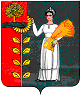 